*** SITUATIONS À SIGNALER ***Utiliser ce formulaire pour signaler à la Direction de santé publique :Les cas sporadiques, colonisés ou infectés, d’entérobactérie productrice de carbapénémases (EPC) ou d’Acinetobacter baumanii multirésistant;Les phénomènes en émergence.Veuillez transmettre ce formulaire rempli à la Direction de santé publique par courriel à l’adresse : 03drsppostedegarde@ssss.gouv.qc.ca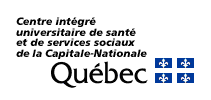 SIGNALEMENT D’UN CAS SPORADIQUEENTÉROBACTÉRIE PRODUCTRICE DE CARBAPÉNÉMASES (EPC)ou ACINETOBACTER BAUMANII MULTIRÉSISTANTInformations sur la déclaration Informations sur la déclaration Informations sur la déclaration Informations sur la déclaration Informations sur la déclaration Informations sur la déclaration Informations sur la déclaration Informations sur la déclaration Informations sur la déclaration Date de dépistage (aaaa/mm/jj): :      Date de dépistage (aaaa/mm/jj): :      Date de dépistage (aaaa/mm/jj): :      Date de dépistage (aaaa/mm/jj): :      Date de dépistage (aaaa/mm/jj): :      Date de dépistage (aaaa/mm/jj): :      Date de dépistage (aaaa/mm/jj): :      Date de dépistage (aaaa/mm/jj): :      Date de dépistage (aaaa/mm/jj): :      Confirmation par :   LSPQ, date (aaaa/mm/jj) :                       TAAN (PCR)    CultureConfirmation par :   LSPQ, date (aaaa/mm/jj) :                       TAAN (PCR)    CultureConfirmation par :   LSPQ, date (aaaa/mm/jj) :                       TAAN (PCR)    CultureConfirmation par :   LSPQ, date (aaaa/mm/jj) :                       TAAN (PCR)    CultureConfirmation par :   LSPQ, date (aaaa/mm/jj) :                       TAAN (PCR)    CultureConfirmation par :   LSPQ, date (aaaa/mm/jj) :                       TAAN (PCR)    CultureConfirmation par :   LSPQ, date (aaaa/mm/jj) :                       TAAN (PCR)    CultureConfirmation par :   LSPQ, date (aaaa/mm/jj) :                       TAAN (PCR)    CultureConfirmation par :   LSPQ, date (aaaa/mm/jj) :                       TAAN (PCR)    Culture  Autre :        Autre :        Autre :        Autre :        Autre :        Autre :      date (aaaa/mm/jj) :      date (aaaa/mm/jj) :      date (aaaa/mm/jj) :      Identification du casIdentification du casIdentification du casIdentification du casIdentification du casIdentification du casIdentification du casIdentification du casIdentification du casNom:      Nom:      Nom:      Nom:      Nom:      Prénom :      Prénom :      Prénom :      Prénom :      Date de naissance (aaaa/mm/jj) :      RAMQ :      Date de naissance (aaaa/mm/jj) :      RAMQ :      Date de naissance (aaaa/mm/jj) :      RAMQ :      Date de naissance (aaaa/mm/jj) :      RAMQ :      Date de naissance (aaaa/mm/jj) :      RAMQ :      Sexe :      M      F    Autre   Région administrative (domicile) :      Sexe :      M      F    Autre   Région administrative (domicile) :      Sexe :      M      F    Autre   Région administrative (domicile) :      Sexe :      M      F    Autre   Région administrative (domicile) :      Adresse :      Adresse :      Adresse :      Adresse :      Adresse :      Adresse :      Adresse :      Adresse :      Adresse :      Téléphone :      Téléphone :      Téléphone :      Téléphone :      Téléphone :      Autre :      Autre :      Autre :      Autre :      Identification de la soucheIdentification de la soucheIdentification de la soucheIdentification de la soucheIdentification de la soucheIdentification de la soucheIdentification de la soucheIdentification de la soucheIdentification de la souche Espèce d’entérobactérie :       Espèce d’entérobactérie :       Espèce d’entérobactérie :       Espèce d’entérobactérie :       Espèce d’entérobactérie :       Espèce d’entérobactérie :       Espèce d’entérobactérie :       Espèce d’entérobactérie :       Espèce d’entérobactérie :      Mécanisme de résistance    KPC    VIM    NDM-1    OXA-48    Autre      Mécanisme de résistance    KPC    VIM    NDM-1    OXA-48    Autre      Mécanisme de résistance    KPC    VIM    NDM-1    OXA-48    Autre      Mécanisme de résistance    KPC    VIM    NDM-1    OXA-48    Autre      Mécanisme de résistance    KPC    VIM    NDM-1    OXA-48    Autre      Mécanisme de résistance    KPC    VIM    NDM-1    OXA-48    Autre      Mécanisme de résistance    KPC    VIM    NDM-1    OXA-48    Autre      Mécanisme de résistance    KPC    VIM    NDM-1    OXA-48    Autre      Mécanisme de résistance    KPC    VIM    NDM-1    OXA-48    Autre       Acinetobacter baumanii multirésistant Acinetobacter baumanii multirésistant Acinetobacter baumanii multirésistant Acinetobacter baumanii multirésistant Acinetobacter baumanii multirésistant Acinetobacter baumanii multirésistant Acinetobacter baumanii multirésistant Acinetobacter baumanii multirésistant Acinetobacter baumanii multirésistant Autre :       Autre :       Autre :       Autre :       Autre :       Autre :       Autre :       Autre :       Autre :      Identification de l’établissement où a été effectué le prélèvementIdentification de l’établissement où a été effectué le prélèvementIdentification de l’établissement où a été effectué le prélèvementIdentification de l’établissement où a été effectué le prélèvementIdentification de l’établissement où a été effectué le prélèvementIdentification de l’établissement où a été effectué le prélèvementIdentification de l’établissement où a été effectué le prélèvementIdentification de l’établissement où a été effectué le prélèvementIdentification de l’établissement où a été effectué le prélèvementNom de l’établissement :         Nom de l’installation :          Nom de l’établissement :         Nom de l’installation :          Nom de l’établissement :         Nom de l’installation :          Nom de l’établissement :         Nom de l’installation :          Nom de l’établissement :         Nom de l’installation :          Nom de l’établissement :         Nom de l’installation :          Nom de l’établissement :         Nom de l’installation :          Nom de l’établissement :         Nom de l’installation :          Nom de l’établissement :         Nom de l’installation :          Adresse :      Adresse :      Adresse :      Adresse :      Adresse :      Adresse :      Adresse :      Adresse :      Adresse :      Nom de l’unité ou de l’étage :      Nom de l’unité ou de l’étage :      Nom de l’unité ou de l’étage :      Nom de l’unité ou de l’étage :      Nom de l’unité ou de l’étage :      Nom de l’unité ou de l’étage :      Nom de l’unité ou de l’étage :      Nom de l’unité ou de l’étage :      Nom de l’unité ou de l’étage :      Type d’installation :	 Centre hospitalier (CH)Type d’installation :	 Centre hospitalier (CH)Type d’installation :	 Centre hospitalier (CH)Type d’installation :	 Centre hospitalier (CH)Type d’installation :	 Centre hospitalier (CH)Type d’installation :	 Centre hospitalier (CH)Type d’installation :	 Centre hospitalier (CH)Type d’installation :	 Centre hospitalier (CH)Type d’installation :	 Centre hospitalier (CH) Centre d’hébergement et de soins de longue durée public (CHSLD) Centre d’hébergement et de soins de longue durée public (CHSLD) Centre d’hébergement et de soins de longue durée public (CHSLD) Centre d’hébergement et de soins de longue durée public (CHSLD) Centre d’hébergement et de soins de longue durée public (CHSLD) Centre d’hébergement et de soins de longue durée public (CHSLD) Centre d’hébergement et de soins de longue durée public (CHSLD) Centre d’hébergement et de soins de longue durée public (CHSLD) Milieu d’hébergement et de soins de longue durée privé ou privé-conventionné Milieu d’hébergement et de soins de longue durée privé ou privé-conventionné Milieu d’hébergement et de soins de longue durée privé ou privé-conventionné Milieu d’hébergement et de soins de longue durée privé ou privé-conventionné Milieu d’hébergement et de soins de longue durée privé ou privé-conventionné Milieu d’hébergement et de soins de longue durée privé ou privé-conventionné Milieu d’hébergement et de soins de longue durée privé ou privé-conventionné Milieu d’hébergement et de soins de longue durée privé ou privé-conventionné Résidence privée pour aînés (RPA) Résidence privée pour aînés (RPA) Résidence privée pour aînés (RPA) Résidence privée pour aînés (RPA) Résidence privée pour aînés (RPA) Résidence privée pour aînés (RPA) Résidence privée pour aînés (RPA) Résidence privée pour aînés (RPA) RI (ressource intermédiaire) ou RI-SAPA (soutien à l’autonomie des personnes âgées) RI (ressource intermédiaire) ou RI-SAPA (soutien à l’autonomie des personnes âgées) RI (ressource intermédiaire) ou RI-SAPA (soutien à l’autonomie des personnes âgées) RI (ressource intermédiaire) ou RI-SAPA (soutien à l’autonomie des personnes âgées) RI (ressource intermédiaire) ou RI-SAPA (soutien à l’autonomie des personnes âgées) RI (ressource intermédiaire) ou RI-SAPA (soutien à l’autonomie des personnes âgées) RI (ressource intermédiaire) ou RI-SAPA (soutien à l’autonomie des personnes âgées) RI (ressource intermédiaire) ou RI-SAPA (soutien à l’autonomie des personnes âgées) Autre (préciser) :       Autre (préciser) :       Autre (préciser) :       Autre (préciser) :       Autre (préciser) :       Autre (préciser) :       Autre (préciser) :       Autre (préciser) :      Téléphone :      Téléphone :      Téléphone :      poste :      poste :      poste :      poste :      poste :      Informations sur le casInformations sur le casInformations sur le casInformations sur le casInformations sur le casInformations sur le casInformations sur le casInformations sur le casInformations sur le casDate d’admission du cas (aaaa/mm/jj) :      Date d’admission du cas (aaaa/mm/jj) :      Date d’admission du cas (aaaa/mm/jj) :      Date d’admission du cas (aaaa/mm/jj) :      Date d’admission du cas (aaaa/mm/jj) :      Date d’admission du cas (aaaa/mm/jj) :      Date d’admission du cas (aaaa/mm/jj) :       Non hospitalisé Non hospitaliséDate de mise en place des précautions additionnelles (aaaa/mm/jj) :      Date de mise en place des précautions additionnelles (aaaa/mm/jj) :      Date de mise en place des précautions additionnelles (aaaa/mm/jj) :      Date de mise en place des précautions additionnelles (aaaa/mm/jj) :      Date de mise en place des précautions additionnelles (aaaa/mm/jj) :      Date de mise en place des précautions additionnelles (aaaa/mm/jj) :      Date de mise en place des précautions additionnelles (aaaa/mm/jj) :      Date de mise en place des précautions additionnelles (aaaa/mm/jj) :      Date de mise en place des précautions additionnelles (aaaa/mm/jj) :      Origine du cas avant l’admission :Origine du cas avant l’admission :Origine du cas avant l’admission :Origine du cas avant l’admission : Domicile Domicile Domicile Domicile Domicile Centre hospitalier (CH) Centre hospitalier (CH) Centre hospitalier (CH) Centre hospitalier (CH) Centre hospitalier (CH) Centre d’hébergement et de soins de longue durée (CHSLD) Centre d’hébergement et de soins de longue durée (CHSLD) Centre d’hébergement et de soins de longue durée (CHSLD) Centre d’hébergement et de soins de longue durée (CHSLD) Centre d’hébergement et de soins de longue durée (CHSLD) Milieu d’hébergement et de soins de longue durée privé ou privé-conventionné Milieu d’hébergement et de soins de longue durée privé ou privé-conventionné Milieu d’hébergement et de soins de longue durée privé ou privé-conventionné Milieu d’hébergement et de soins de longue durée privé ou privé-conventionné Milieu d’hébergement et de soins de longue durée privé ou privé-conventionné Résidence privée pour aînés (RPA) Résidence privée pour aînés (RPA) Résidence privée pour aînés (RPA) Résidence privée pour aînés (RPA) Résidence privée pour aînés (RPA) Résidence non institutionnelle (RNI) Résidence non institutionnelle (RNI) Résidence non institutionnelle (RNI) Résidence non institutionnelle (RNI) Résidence non institutionnelle (RNI) Hors Québec  Hors Québec  Hors Québec  Hors Québec  Hors Québec  Autre :       Autre :       Autre :       Autre :       Autre :      Préciser le nom du milieu :      Préciser le nom du milieu :      Préciser le nom du milieu :      Préciser le nom du milieu :      Préciser le nom du milieu :      Préciser le nom du milieu :      Préciser le nom du milieu :      Préciser le nom du milieu :      Préciser le nom du milieu :      Déjà connu porteur pour la même souche :      Oui      Non      Inconnu    Si oui, le cas était       colonisé       infectéDéjà connu porteur pour la même souche :      Oui      Non      Inconnu    Si oui, le cas était       colonisé       infectéDéjà connu porteur pour la même souche :      Oui      Non      Inconnu    Si oui, le cas était       colonisé       infectéDéjà connu porteur pour la même souche :      Oui      Non      Inconnu    Si oui, le cas était       colonisé       infectéDéjà connu porteur pour la même souche :      Oui      Non      Inconnu    Si oui, le cas était       colonisé       infectéDéjà connu porteur pour la même souche :      Oui      Non      Inconnu    Si oui, le cas était       colonisé       infectéDéjà connu porteur pour la même souche :      Oui      Non      Inconnu    Si oui, le cas était       colonisé       infectéDéjà connu porteur pour la même souche :      Oui      Non      Inconnu    Si oui, le cas était       colonisé       infectéDéjà connu porteur pour la même souche :      Oui      Non      Inconnu    Si oui, le cas était       colonisé       infecté    Si oui, date du 1er prélèvement positif (aaaa/mm/jj) :          Si oui, date du 1er prélèvement positif (aaaa/mm/jj) :          Si oui, date du 1er prélèvement positif (aaaa/mm/jj) :          Si oui, date du 1er prélèvement positif (aaaa/mm/jj) :          Si oui, date du 1er prélèvement positif (aaaa/mm/jj) :          Si oui, date du 1er prélèvement positif (aaaa/mm/jj) :          Si oui, date du 1er prélèvement positif (aaaa/mm/jj) :          Si oui, date du 1er prélèvement positif (aaaa/mm/jj) :          Si oui, date du 1er prélèvement positif (aaaa/mm/jj) :      Hospitalisation dans les derniers 12 mois :      Oui      Non     Préciser si connu :      Hospitalisation dans les derniers 12 mois :      Oui      Non     Préciser si connu :      Hospitalisation dans les derniers 12 mois :      Oui      Non     Préciser si connu :      Hospitalisation dans les derniers 12 mois :      Oui      Non     Préciser si connu :      Hospitalisation dans les derniers 12 mois :      Oui      Non     Préciser si connu :      Hospitalisation dans les derniers 12 mois :      Oui      Non     Préciser si connu :      Hospitalisation dans les derniers 12 mois :      Oui      Non     Préciser si connu :      Hospitalisation dans les derniers 12 mois :      Oui      Non     Préciser si connu :      Hospitalisation dans les derniers 12 mois :      Oui      Non     Préciser si connu :      Lien avec un cas déjà connu :      Oui      Non      Inconnu    Si oui, préciser le lien et le nom du cas :      Lien avec un cas déjà connu :      Oui      Non      Inconnu    Si oui, préciser le lien et le nom du cas :      Lien avec un cas déjà connu :      Oui      Non      Inconnu    Si oui, préciser le lien et le nom du cas :      Lien avec un cas déjà connu :      Oui      Non      Inconnu    Si oui, préciser le lien et le nom du cas :      Lien avec un cas déjà connu :      Oui      Non      Inconnu    Si oui, préciser le lien et le nom du cas :      Lien avec un cas déjà connu :      Oui      Non      Inconnu    Si oui, préciser le lien et le nom du cas :      Lien avec un cas déjà connu :      Oui      Non      Inconnu    Si oui, préciser le lien et le nom du cas :      Lien avec un cas déjà connu :      Oui      Non      Inconnu    Si oui, préciser le lien et le nom du cas :      Lien avec un cas déjà connu :      Oui      Non      Inconnu    Si oui, préciser le lien et le nom du cas :      Lien avec une éclosion en cours :      Oui      Non      InconnuLien avec une éclosion en cours :      Oui      Non      InconnuLien avec une éclosion en cours :      Oui      Non      InconnuLien avec une éclosion en cours :      Oui      Non      InconnuLien avec une éclosion en cours :      Oui      Non      InconnuLien avec une éclosion en cours :      Oui      Non      InconnuLien avec une éclosion en cours :      Oui      Non      InconnuLien avec une éclosion en cours :      Oui      Non      InconnuLien avec une éclosion en cours :      Oui      Non      Inconnu  Si oui, nom de l’établissement (installation) et de l’unité ou de l’étage où a lieu l’éclosion :        Si oui, nom de l’établissement (installation) et de l’unité ou de l’étage où a lieu l’éclosion :        Si oui, nom de l’établissement (installation) et de l’unité ou de l’étage où a lieu l’éclosion :        Si oui, nom de l’établissement (installation) et de l’unité ou de l’étage où a lieu l’éclosion :        Si oui, nom de l’établissement (installation) et de l’unité ou de l’étage où a lieu l’éclosion :        Si oui, nom de l’établissement (installation) et de l’unité ou de l’étage où a lieu l’éclosion :        Si oui, nom de l’établissement (installation) et de l’unité ou de l’étage où a lieu l’éclosion :        Si oui, nom de l’établissement (installation) et de l’unité ou de l’étage où a lieu l’éclosion :        Si oui, nom de l’établissement (installation) et de l’unité ou de l’étage où a lieu l’éclosion :      Acquisition hors RSS 03 :      Oui      Non      InconnuAcquisition hors RSS 03 :      Oui      Non      InconnuAcquisition hors RSS 03 :      Oui      Non      InconnuAcquisition hors RSS 03 :      Oui      Non      InconnuAcquisition hors RSS 03 :      Oui      Non      InconnuAcquisition hors RSS 03 :      Oui      Non      InconnuAcquisition hors RSS 03 :      Oui      Non      InconnuAcquisition hors RSS 03 :      Oui      Non      InconnuAcquisition hors RSS 03 :      Oui      Non      InconnuSi oui, région, province ou pays présumé ou connu d’acquisition :      Si oui, région, province ou pays présumé ou connu d’acquisition :      Si oui, région, province ou pays présumé ou connu d’acquisition :      Si oui, région, province ou pays présumé ou connu d’acquisition :      Si oui, région, province ou pays présumé ou connu d’acquisition :      Si oui, région, province ou pays présumé ou connu d’acquisition :      Si oui, région, province ou pays présumé ou connu d’acquisition :      Si oui, région, province ou pays présumé ou connu d’acquisition :      Si oui, région, province ou pays présumé ou connu d’acquisition :      Le cas est présentement :Le cas est présentement :Le cas est présentement :Le cas est présentement :Le cas est présentement :Le cas est présentement :Le cas est présentement :Le cas est présentement : Colonisé Colonisé Colonisé Colonisé Colonisé Colonisé Colonisé Colonisé Colonisé Infecté (préciser le type d’infection) :       Infecté (préciser le type d’infection) :       Infecté (préciser le type d’infection) :       Infecté (préciser le type d’infection) :       Infecté (préciser le type d’infection) :       Infecté (préciser le type d’infection) :       Infecté (préciser le type d’infection) :       Infecté (préciser le type d’infection) :       Infecté (préciser le type d’infection) :      Date d’apparition des symptômes (aaaa/mm/jj) :      Date d’apparition des symptômes (aaaa/mm/jj) :      Date d’apparition des symptômes (aaaa/mm/jj) :      Date d’apparition des symptômes (aaaa/mm/jj) :      Date d’apparition des symptômes (aaaa/mm/jj) :      Date d’apparition des symptômes (aaaa/mm/jj) :      Date d’apparition des symptômes (aaaa/mm/jj) :      Date d’apparition des symptômes (aaaa/mm/jj) :      Date d’apparition des symptômes (aaaa/mm/jj) :      Évolution* :   Amélioration   Détérioration   Décès date (aaaa/mm/jj) :      Évolution* :   Amélioration   Détérioration   Décès date (aaaa/mm/jj) :      Évolution* :   Amélioration   Détérioration   Décès date (aaaa/mm/jj) :      Évolution* :   Amélioration   Détérioration   Décès date (aaaa/mm/jj) :      Évolution* :   Amélioration   Détérioration   Décès date (aaaa/mm/jj) :      Évolution* :   Amélioration   Détérioration   Décès date (aaaa/mm/jj) :      Évolution* :   Amélioration   Détérioration   Décès date (aaaa/mm/jj) :      Évolution* :   Amélioration   Détérioration   Décès date (aaaa/mm/jj) :      Évolution* :   Amélioration   Détérioration   Décès date (aaaa/mm/jj) :      * Au moment de la déclaration.* Au moment de la déclaration.* Au moment de la déclaration.* Au moment de la déclaration.* Au moment de la déclaration.* Au moment de la déclaration.* Au moment de la déclaration.* Au moment de la déclaration.* Au moment de la déclaration.Évolution de l’état (à retourner chaque fois que la situation évolue)Évolution de l’état (à retourner chaque fois que la situation évolue)Évolution de l’état (à retourner chaque fois que la situation évolue)Évolution de l’état (à retourner chaque fois que la situation évolue)Évolution de l’état (à retourner chaque fois que la situation évolue)Évolution de l’état (à retourner chaque fois que la situation évolue)Évolution de l’état (à retourner chaque fois que la situation évolue)Évolution de l’état (à retourner chaque fois que la situation évolue)Évolution de l’état (à retourner chaque fois que la situation évolue) Infecté   Détérioré   DécédéDate (aaaa/mm/jj) :       Infecté   Détérioré   DécédéDate (aaaa/mm/jj) :       Infecté   Détérioré   DécédéDate (aaaa/mm/jj) :       Infecté   Détérioré   DécédéDate (aaaa/mm/jj) :       Infecté   Détérioré   DécédéDate (aaaa/mm/jj) :       Infecté   Détérioré   DécédéDate (aaaa/mm/jj) :       Infecté   Détérioré   DécédéDate (aaaa/mm/jj) :       Infecté   Détérioré   DécédéDate (aaaa/mm/jj) :       Infecté   Détérioré   DécédéDate (aaaa/mm/jj) :      Commentaires : Commentaires : Commentaires : Commentaires : Commentaires : Commentaires : Commentaires : Commentaires : Commentaires : Formulaire rempli par :Formulaire rempli par :Formulaire rempli par :Formulaire rempli par :Formulaire rempli par :Formulaire rempli par :Formulaire rempli par :Formulaire rempli par :Formulaire rempli par :Nom :      Nom :      Fonction :          Établissement :      Fonction :          Établissement :      Fonction :          Établissement :      Fonction :          Établissement :      Fonction :          Établissement :      Fonction :          Établissement :      Fonction :          Établissement :      Téléphone :      Téléphone :      Date (aaaa/mm/jj) :      Date (aaaa/mm/jj) :      Date (aaaa/mm/jj) :      Date (aaaa/mm/jj) :      Date (aaaa/mm/jj) :      Date (aaaa/mm/jj) :      Date (aaaa/mm/jj) :      